OutlookI should complete my outlook assignment.  Here is a start.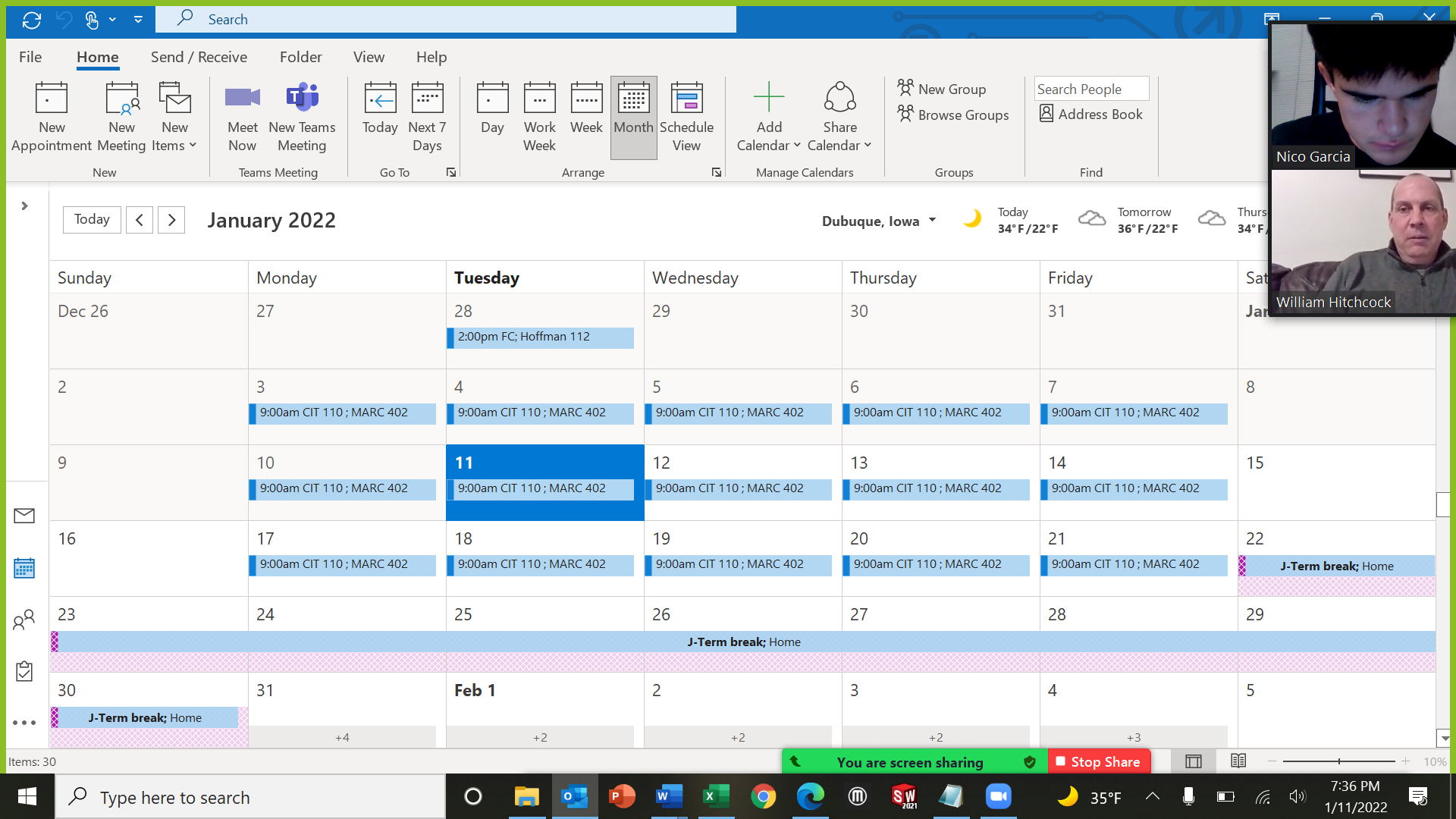 